The Blanket Exercise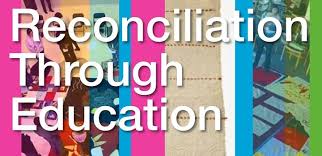 Part One:  The Blanket exercise will help you to understand the historical and contemporary relationship between Indigenous and non-Indigenous peoples in Canada. It is important that you actively participate in the activity. Part Two:  After participating in the Blanket Exercise, in one page, reflect on the exercise and your learning.  Please include the following:description of the role you played in the activityhow did you feel during the activitywhat was the most important concept you learned about the relationship between Indigenous and non-Indigenous peoples of Canadadid this exercise help you to better understand the relationship between Indigenous and non-Indigenous peoples of Canadawhat you can do to change/improve the relationship between Indigenous and non-Indigenous peoples of Canadabenefits of hands-on activities to your understanding of the pastAssessment (Application):  Learning Goal: To understand the historical and contemporary relationship between Indigenous and non-Indigenous peoples of Canada.Success CriteriaMetNot MetDescriptive FeedbackI have included details on the activity and the role I played, and how I felt during the exercise.I have made connections between my experience in the Blanket Exercise and the historical and contemporary relationships between Indigenous and non-Indigenous peoples of Canada. I have reflected on whether or not this activity has helped me understand the relationship between Indigenous and non-Indigenous peoples of Canada and have included details to support my opinion.